Arbeitsblatt 2: Diagramme vergleichen Arbeitsblatt: Diagramme vergleichenMarc behauptet: «Ich schaue nur zwei Stunden TV während einer ganzen Woche.» Kann das stimmen? Begründe!TV-Minuten während einer Schulwoche? Erstelle eine Rangliste.TV-Minuten am Wochenende? Erstelle eine Rangliste: 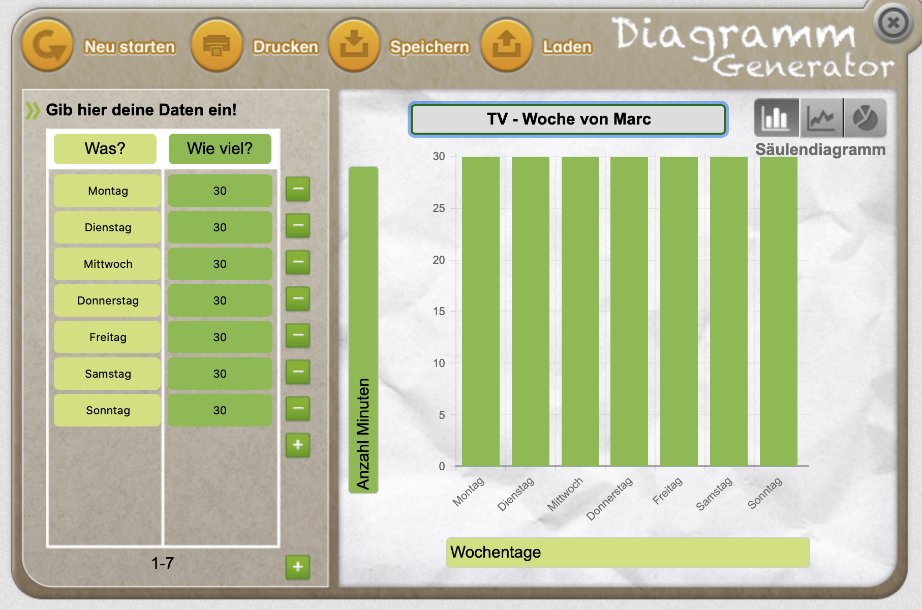 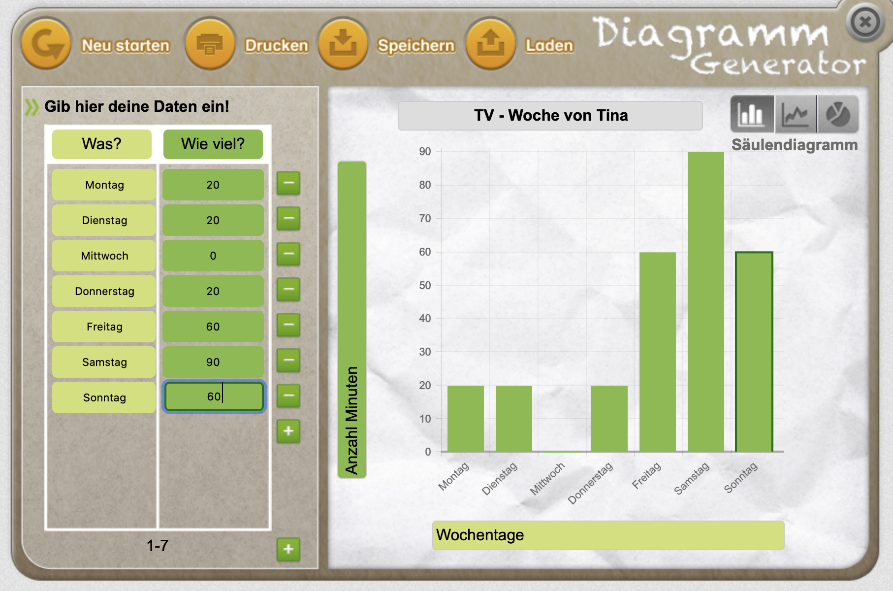 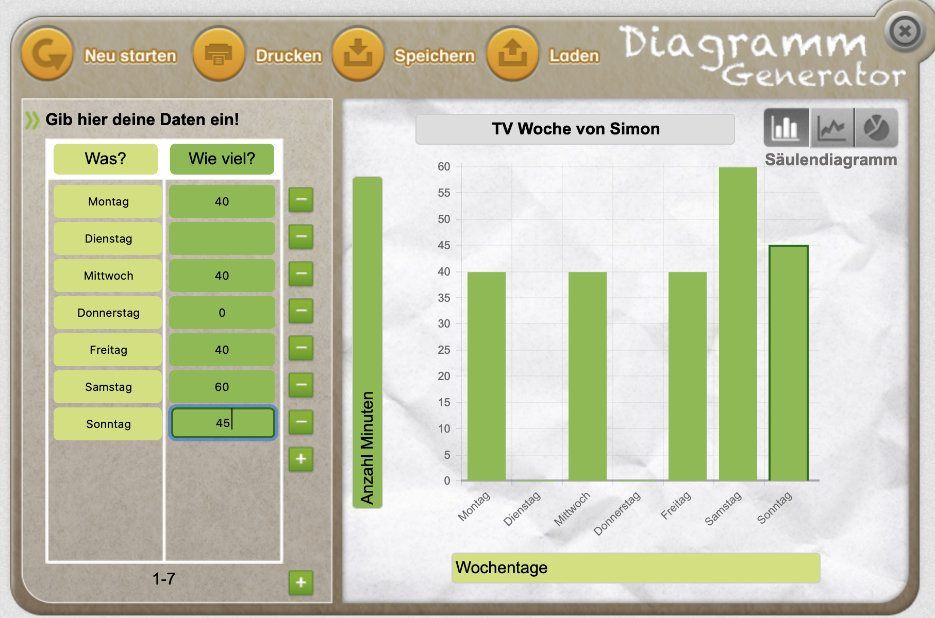 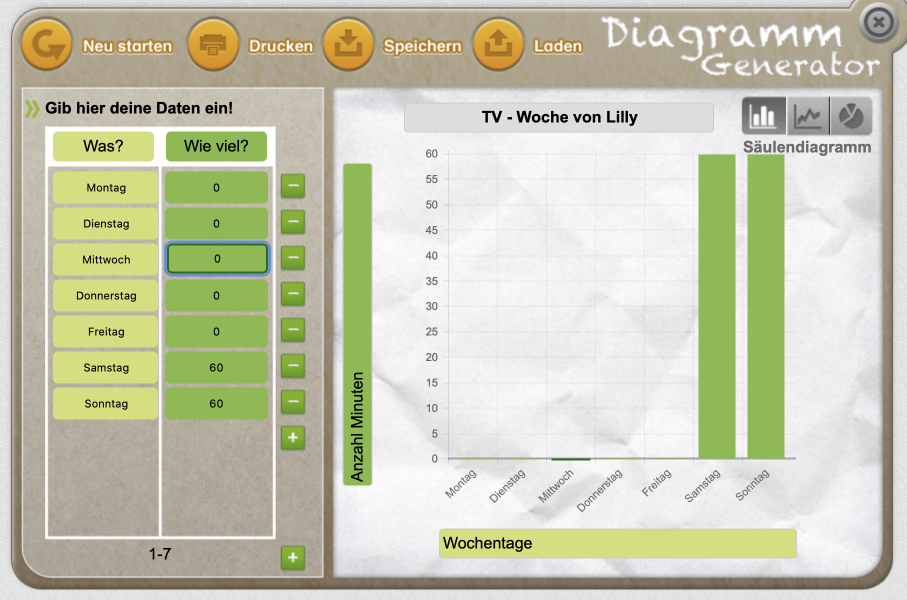 